OBJAWY COVID-19COVID-19 wpływa na każdego w inny sposób. U większości zarażonych osób rozwinie się choroba o łagodnym lub umiarkowanym nasileniu. Takie osoby wyzdrowieją bez konieczności hospitalizacji.Najczęściej występujące objawy:gorączkasuchy kaszelzmęczenieRzadziej występujące objawy:ból mięśniból gardłabiegunkazapalenie spojówekból głowyutrata smaku lub węchuwysypka skórna lub przebarwienia palców u rąk i stópPoważne objawy:trudności w oddychaniu lub dusznościból lub ucisk w klatce piersiowejutrata mowy lub zdolności ruchowychUWAGA!!!W przypadku wystąpienia poważnych objawów niezwłocznie skontaktuj się  służbami medycznymi lub zadzwoń do stacji sanitarno-epidemiologicznej. Jeśli posiadasz objawy zakażania się wirusem poinformuj lektora lub koordynatora projektu i nie przychodź na zajęcia!!!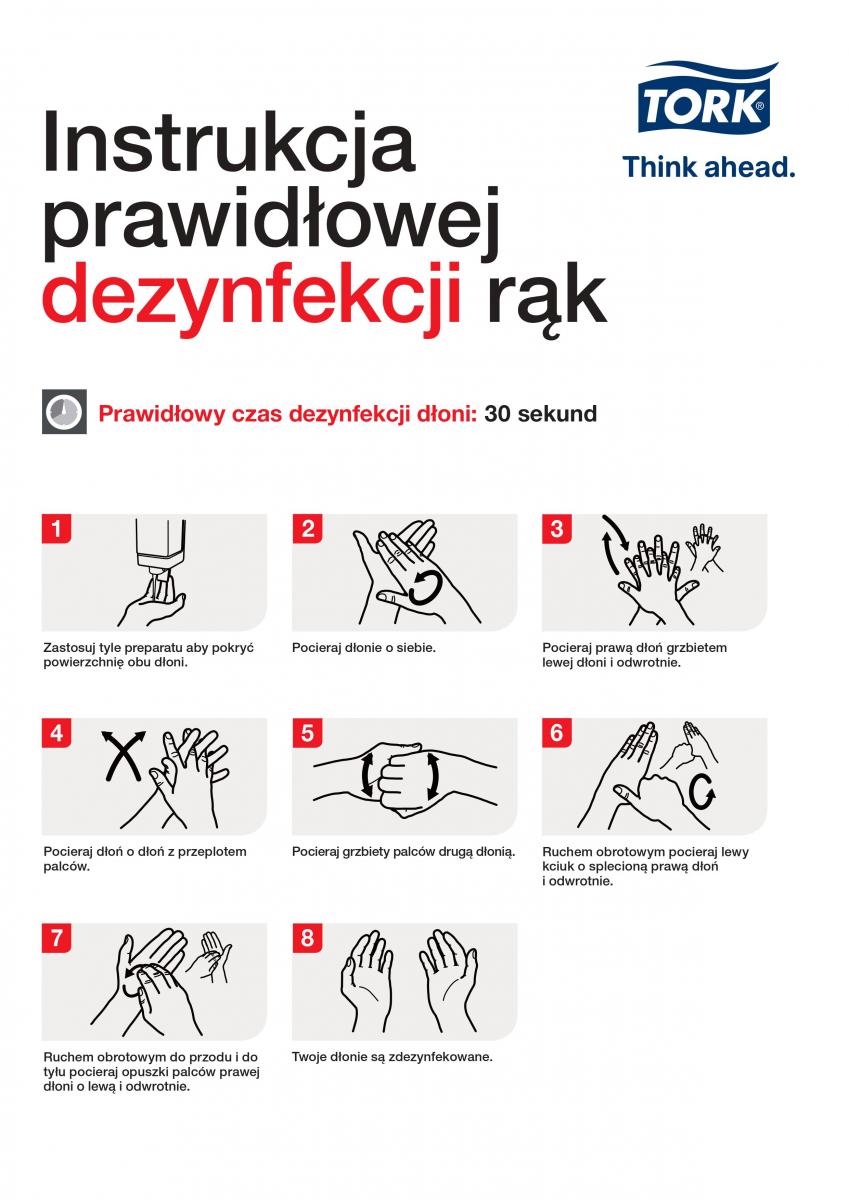 